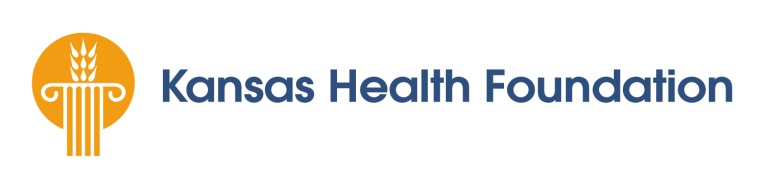 Financial Relationship StatementCheck the statement that most accurately describes the applicant organization’s financial relationships with tobacco companies and soft drink manufacturers.  Attach a description of any such financial relationships. ____________  The applicant organization does not accept monetary donations, contributions, sponsorships, in-kind gifts, loan of goods or services under any condition from any tobacco company or soft drink manufacturer. ____________  The applicant organization does accept monetary donations, contributions, sponsorships, in-kind gifts, loan of goods or services under any condition from any tobacco company or soft drink manufacturer.  We have attached a description of our relationships.   ____________________________________________Signature____________________________________________    Title____________________________________________    Date